Doporučený seznam jednotlivce pro osobní potřebu při cestách za potápěním:PřípravaPlatný pas (platnost pasu by měla byt ještě 6 měsíců po návratu do ČR) + kopii s sebouOznačení zavazadla vhodná pro cíl cesty ( safari boat MARTINA I )Zajistit si potápěčské pojištění Allianz nebo ( www.daneurope.org  ) + kopii s sebou.Cizí měnu dle destinace, USD na vízum, EURO na poplatky na lodi.Seznam věcí na cestuOsobní léky.Prostředky proti mořské nemoci ( Nokinál,Kinedril ).Osobní hygienické potřeby.Opalovací krém.Plavky 2x.Sportovní obuv.Nazouváky , žabky.Kšiltovku .Sluneční brýle.Ručník alespoň jeden sebou, (jeden bude na lodi ).Šusťákovou bundu,  (většinou stačí to, co bylo použito na cestu a v letadle).Spodní prádlo a trička.Potápěčskou certifikaci a Nitroxovou certifikaci.Vytištěnou elektronickou letenku.Fotoaparát, kameru a příslušenství.Elektro redukce dle dané destinace, v Egyptě bývá vidlička ale malý průměr. 0,5 L oblíbeného alka do malé pet lahve od vody většinou vozíme. Nebo kupujeme na letišti, rum ….Zápisník a tužku resp. logbook či notebook, flashdisk na zaznamenávání ponorů pro stahování fotek..Potřebný obnos USD, EURO na útratu na pití co jste si přiobjednali.Potápěčská výstrojPotápěčský oblek podle lokality a ročního období do Egypta 3mm dlouhý overal, PAMATUJTE: jednodušší je se ochladit než zahřát ! Teplota vody 24-25 C aktuálně. Rukavice tenké (doporučujeme, avšak místní dive master je může zakázat).Potápěčská maska + rezervní pásek, nebo maska.Ploutve a botičky.Šnorchl.Jacket, křídlo.Automatika + octopus + manometr. Potápěčský počítač.Kukla 3 mm.Hlavní svítilna –  noční ponory budou jen mimo rezervaci.Záložní svítilna- nepovinná.Blikající poziční světlo / stroboskop.Potápěčský nůž (nepovinný). Výstupová bójka + bubínek s lankem – každý svou vlastní, POVINNÁ !!!Jinou nouzovou zvukovou signalizaci. Zátěžový opasek nebo kapsy na olova.Redukce třmen INT není nutný.Náhradní díly: řemínek k masce, ploutvím, o-kroužky, přezky, karabinky.Nářadí pro drobné opravy – dle vašeho vybavení.Další doporučení - Hlavní zavazadlo by nemělo přesáhnout váhu více než 23 kg, příruční 8 kg. - Doporučujeme zavazadlo zabalit fólií, případně stáhnout paskami a zamknout zipy zámkem.- Doporučujeme osobní a cenné věci (fotoaparát, automatiku, pot.počítač, kameru, světla, baterky) uložit do příručního zavazadla.Pozor baterie, na cestu tam do příručního a na cestu zpět do hlavního zavazadla!!!Případné dotazy směřujte na 602719271 Tomáš Melichárek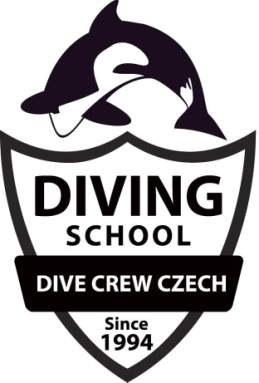 